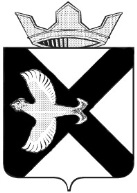 АДМИНИСТРАЦИЯ МУНИЦИПАЛЬНОГО ОБРАЗОВАНИЯПОСЕЛОК БОРОВСКИЙРАСПОРЯЖЕНИЕ08.04.2022г.						         	                             № 140п.БоровскийТюменского муниципального районаО внесении изменений в распоряжение муниципального образования поселок Боровский от 16.05.2014 № 291 «Об утверждении Порядка утверждения перечня информации о деятельности администрации муниципального образования посёлок Боровский, размещаемой в информационно-телекоммуникационной сети «Интернет»В целях реализации Федерального закона от 09.02.2009 года N 8-ФЗ "Об обеспечении доступа к информации о деятельности государственных органов и органов местного самоуправления", руководствуясь Федеральным законом от 06.10.2003 N 131-ФЗ "Об общих принципах организации местного самоуправления в Российской Федерации", Уставом муниципального образования посёлок Боровский:1. Внести изменения в распоряжение от16.05.2014 №291 « Об утверждении Порядка утверждения перечня информации о деятельности администрации муниципального образования посёлок Боровский, размещаемой в информационно-телекоммуникационной сети Интернет»приложение №2 к Порядку изложить в новой редакции согласно приложения к настоящему распоряжению.2. Разместить настоящее распоряжение на официальном сайте муниципального образования посёлок Боровский в информационно-телекоммуникационной сети Интернет.3. Настоящее распоряжение вступает в силу с момента его подписания.4. Контроль за исполнением настоящего распоряжения возложить на Новикову А.А., заместителя главы сельского поселения  муниципального образования посёлок Боровский.Приложение к распоряжениюадминистрации муниципального образования посёлок Боровскийот 08.04.2022 №140Перечень 
информации о деятельности органов местного самоуправления муниципального образования посёлок Боровский, размещаемой на официальном сайте муниципального образования посёлок Боровский в сети ИнтернетАДМИНИСТРАЦИЯ МУНИЦИПАЛЬНОГО ОБРАЗОВАНИЯПОСЕЛОК БОРОВСКИЙРАСПОРЯЖЕНИЕ16  мая  2014г.						         	                                № 291п.БоровскийТюменского муниципального районаОб утверждении Порядка утверждения перечня информации о деятельности администрации муниципального образования посёлок Боровский, размещаемой в информационно-телекоммуникационной сети Интернет(в редакции от 08.04.2022 №140)В целях реализации Федерального закона от 09.02.2009 года N 8-ФЗ "Об обеспечении доступа к информации о деятельности государственных органов и органов местного самоуправления", руководствуясь Федеральным законом от 06.10.2003 N 131-ФЗ "Об общих принципах организации местного самоуправления в Российской Федерации", Уставом муниципального образования посёлок Боровский:1. Утвердить Порядок утверждения перечня информации о деятельности администрации муниципального образования посёлок Боровский, размещаемой в информационно-телекоммуникационной сети Интернет, согласно приложению №1.3. Утвердить Перечень информации о деятельности органов местного самоуправления муниципального образования посёлок Боровский, размещаемой в информационно-телекоммуникационной сети Интернет, согласно приложению №2.4. Разместить настоящее распоряжение на официальном сайте муниципального образования посёлок Боровский в информационно-телекоммуникационной сети Интернет.5. Настоящее распоряжение вступает в силу с момента его подписания.6. Контроль за исполнением настоящего распоряжения возложить на Шипицина С.А., заместителя главы администрации  муниципального образования посёлок Боровский.Приложение № 1к распоряжениюадминистрации муниципального образования посёлок Боровскийот 16.05. 2014   № 291Порядок 
утверждения перечня информации о деятельности администрации 
муниципального образования посёлок Боровский, размещаемой 
в информационно-телекоммуникационной 
сети Интернет1. Настоящий Порядок, в соответствии с частью 7 статьи 14 Федерального закона от 09.02.2009 г. N 8-ФЗ "Об обеспечении доступа к информации о деятельности государственных органов и органов местного самоуправления" (далее - Федеральный закон), определяет порядок утверждения перечня информации о деятельности администрации муниципального образования посёлок Боровский, размещаемой в информационно-телекоммуникационной сети Интернет (далее - Порядок).2. Перечень информации о деятельности администрации муниципального образования посёлок Боровский, размещаемой в информационно-телекоммуникационной сети Интернет (далее - Перечень информации) утверждается распоряжением администрации муниципального образования посёлок Боровский (далее - администрация).3. В Перечень информации вносятся изменения в случае принятия законодательных и иных нормативных правовых актов Российской Федерации, Тюменской области, органов местного самоуправления, регламентирующих размещение информации о деятельности администрации в информационно-телекоммуникационной сети Интернет (далее - сеть Интернет). Внесение изменений в Перечень информации утверждается распоряжением администрации.4. Перечень информации определяет состав информации о деятельности администрации и структурных подразделений администрации, размещаемой указанными подразделениями в сети Интернет, и содержит следующую информацию:4.1. общую информацию об администрации и её структуре;4.2. информацию о нормотворческой деятельности администрации;4.3. информацию об участии администрации в программах, а также о мероприятиях, проводимых администрацией;4.4. информацию о состоянии защиты населения и территорий от чрезвычайных ситуаций и принятых мерах по обеспечению их безопасности, о прогнозируемых и возникших чрезвычайных ситуациях, о приемах и способах защиты населения от них, а также иную информацию, подлежащую доведению администрацией до сведения граждан и организаций в соответствии с федеральными законами, законами Тюменской области;4.5. информацию о результатах проверок, проведенных администрацией в пределах их полномочий, а также о результатах проверок, проведенных в администрации, подведомственных организациях и предприятиях;4.6. сведения о деятельности администрации;4.7. информацию о кадровом обеспечении администрации;4.8. информацию о работе администрации с обращениями граждан (физических лиц), организаций (юридических лиц), общественных объединений, государственных органов, органов местного самоуправления.5. Перечень информации утверждается в форме таблицы.5.1. Сроки должны обеспечивать своевременность реализации и защиты пользователями информацией своих прав и законных интересов, а также иные требования к размещению информации и не должны превышать 5 рабочих дней, если иное не установлено федеральными законами, законами Тюменской области и местными нормативными правовыми актами.6. Размещение информации о деятельности администрации 
муниципального образования посёлок Боровский в информационно-телекоммуникационной  сети Интернет осуществляет специалист по социальным вопросам администрации.Приложение № 2к распоряжениюадминистрации муниципального образования посёлок Боровскийот 16.05. 2014   № 291(в редакции от 08.04.2022 №140)Перечень 
информации о деятельности органов местного самоуправления муниципального образования посёлок Боровский, размещаемой на официальном сайте муниципального образования посёлок Боровский в сети ИнтернетГлава муниципального образованияС.В.СычеваКатегория информацииПериодичность размещения, сроки обновления1. Общая информация об органе местного самоуправления, в том числе:1. Общая информация об органе местного самоуправления, в том числе:1.1. Наименование и структура органа местного самоуправления, почтовый адрес, адрес электронной почты (при наличии), номера телефонов справочных служб органа местного самоуправленияв течение пяти рабочих дней со дня изменения наименования, структуры, почтового адреса, адрес электронной почты, номера телефонов справочных служб1.2. Сведения о полномочиях органа местного самоуправления, задачах и функциях его структурных подразделений, а также перечень законов и иных нормативных правовых актов, определяющих эти полномочия, задачи и функциив течение пяти рабочих дней со дня изменения сведений о полномочиях Администрации, перечень законов и иных нормативных правовых актов, определяющих эти полномочия1.3. Перечень подведомственных учреждений (организаций) (при наличии), сведения об их задачах и функциях, а также почтовые адреса, адреса электронной почты (при наличии), номера телефонов справочных служб подведомственных организацийв течение пяти рабочих дней с момента изменений в перечень подведомственных учреждений1.4. Сведения о руководителе органа местного самоуправления и его заместителях, руководителях подведомственных организаций и предприятий (фамилии, имена, отчества, а также при письменном согласии указанных лиц иные сведения о них)в течение пяти рабочих дней с момента вступления в должность руководителя органа местного самоуправления и его заместителей, руководителей подведомственных организаций 1.5. Перечни информационных систем, банков данных, реестров, регистров, находящихся в ведении органа местного самоуправления, подведомственных организацийв течение пяти рабочих дней со дня изменений перечня информационных систем, банков данных, реестров, регистров2. Информация о нормотворческой деятельности органа местного самоуправления, в том числе:2. Информация о нормотворческой деятельности органа местного самоуправления, в том числе:2.1. Муниципальные правовые акты, принятые (изданные) органом местного самоуправления, включая сведения о внесении в них измененийв течение пяти рабочих дней со дня подписания 2.2. Сведения о признании муниципального правового акта, принятого (изданного) органом местного самоуправления, судом недействующимв течение пяти рабочих дней со дня поступления в администрацию соответствующего вступившего в законную силу судебного постановления (акта, решения)2.3. Устав муниципального образования посёлок Боровский и вносимые в него измененияв течение семи дней со дня поступления из территориального органа уполномоченного федерального органа исполнительной власти в сфере регистрации уставов муниципальных образований2.4. Тексты проектов МНПА органов местного самоуправления в течение двух рабочих дней со дня согласования проекта решения2.5. Информацию о закупках товаров, работ, услуг для обеспечения государственных и муниципальных нужд в соответствии с законодательством Российской Федерации о контрактной системе в сфере закупок товаров, работ, услуг для обеспечения государственных и муниципальных нуждв течение пяти рабочих дней со дня подготовки информации2.6. Административные регламенты муниципальных услуг, стандарты муниципальных услугв течение пяти рабочих дней со дня подписания соответствующего муниципального правового акта3. Информация о муниципальных программах в течение пяти рабочих дней со дня утверждения соответствующей программы4. Информация о состоянии защиты населения и территорий от чрезвычайных ситуаций и принятых мерах по обеспечению их безопасности, о прогнозируемых и возникших чрезвычайных ситуациях, о приёмах и способах защиты населения от них, а также иная информация, подлежащая доведению органом местного самоуправления до сведения граждан и организаций в соответствии с федеральными законами, законами Тюменской областив течение двух рабочих дней со дня обновления информации5. Информация о результатах проверок, проведенных администрацией, а также о результатах проверок, проведенных в администрации, подведомственных организацияхв течение пяти рабочих дней с момента составления акта проверки8. Сведения о деятельности органов местного самоуправления, в том числе:8. Сведения о деятельности органов местного самоуправления, в том числе:8.1. Сведения характеризующие состояние и динамику развития экономической, социальной и иных сфер жизнедеятельности, регулирование которых отнесено к полномочиям органа местного самоуправленияв течение пяти рабочих дней с момента обновления сведений8.2. Сведения об использовании органом местного самоуправления, подведомственными организациями и предприятиями выделяемых бюджетных средствежеквартально9. Информация о кадровом обеспечении органов местного самоуправления, в том числе:9. Информация о кадровом обеспечении органов местного самоуправления, в том числе:9.1. Порядок поступления граждан на муниципальную службув течение пяти рабочих дней со дня изменения порядка9.2. Сведения о вакантных должностях муниципальной службы, имеющихся в органах местного самоуправленияв течение трех рабочих дней после объявления вакантной должности и поддерживается в актуальном состоянии9.3. Квалификационные требования к кандидатам на замещение вакантных должностей муниципальной службыв течение пяти рабочих дней со дня изменения к требованиям9.4. Условия и результаты конкурсов на замещение вакантных должностей муниципальной службыусловия конкурса размещаются не позднее 20 дней до даты проведения конкурса, результаты - в течение 15 рабочих дней со дня проведения конкурса, поддерживается в актуальном состоянии9.5. Номера телефонов, по которым можно получить информацию по вопросу замещения вакантных должностей в органах местного самоуправленияв течение пяти рабочих дней при смене номера телефона 10. Информация о работе органа местного самоуправления с обращениями граждан (физических лиц), организаций (юридических лиц), общественных объединений, государственных органов, органов местного самоуправления, в том числе:10. Информация о работе органа местного самоуправления с обращениями граждан (физических лиц), организаций (юридических лиц), общественных объединений, государственных органов, органов местного самоуправления, в том числе:10.1. Порядок и время приема граждан (физических лиц), порядок рассмотрения их обращений с указанием актов, регулирующих эту деятельностьв течение пяти рабочих дней со дня утверждения порядка и время приема граждан, порядка рассмотрения обращений граждан.10.2. Фамилия, имя и отчество руководителя (заместителя) или иного должностного лица, к полномочиям которых отнесены организация приема лиц, указанных в пункте 10.1 настоящего перечня, обеспечение рассмотрения их обращений, а также номер телефона, по которому можно получить информацию справочного характерав течение пяти рабочих дней со дня изменений в организации приема граждан10.3. Обзоры обращений лиц, указанных в пункте 10.1 настоящего перечня, а также обобщенная информация о результатах рассмотрения этих обращений и принятых мерахежеквартально, в отношении Боровской поселковой Думы один раз в полугодиеГлава администрацииС.В.СычеваКатегория информацииПериодичность размещения, сроки обновления1. Общая информация об органе местного самоуправления, в том числе:1. Общая информация об органе местного самоуправления, в том числе:1.1. Наименование и структура органа местного самоуправления, почтовый адрес, адрес электронной почты (при наличии), номера телефонов справочных служб органа местного самоуправленияв течение пяти рабочих дней со дня изменения наименования, структуры, почтового адреса, адрес электронной почты, номера телефонов справочных служб1.2. Сведения о полномочиях органа местного самоуправления, задачах и функциях его структурных подразделений, а также перечень законов и иных нормативных правовых актов, определяющих эти полномочия, задачи и функциив течение пяти рабочих дней со дня изменения сведений о полномочиях Администрации, перечень законов и иных нормативных правовых актов, определяющих эти полномочия1.3. Перечень подведомственных учреждений (организаций) (при наличии), сведения об их задачах и функциях, а также почтовые адреса, адреса электронной почты (при наличии), номера телефонов справочных служб подведомственных организацийв течение пяти рабочих дней с момента изменений в перечень подведомственных учреждений1.4. Сведения о руководителе органа местного самоуправления и его заместителях, руководителях подведомственных организаций и предприятий (фамилии, имена, отчества, а также при письменном согласии указанных лиц иные сведения о них)в течение пяти рабочих дней с момента вступления в должность руководителя органа местного самоуправления и его заместителей, руководителей подведомственных организаций 1.5. Перечни информационных систем, банков данных, реестров, регистров, находящихся в ведении органа местного самоуправления, подведомственных организацийв течение пяти рабочих дней со дня изменений перечня информационных систем, банков данных, реестров, регистров2. Информация о нормотворческой деятельности органа местного самоуправления, в том числе:2. Информация о нормотворческой деятельности органа местного самоуправления, в том числе:2.1. Муниципальные правовые акты, принятые (изданные) органом местного самоуправления, включая сведения о внесении в них измененийв течение пяти рабочих дней со дня подписания 2.2. Сведения о признании муниципального правового акта, принятого (изданного) органом местного самоуправления, судом недействующимв течение пяти рабочих дней со дня поступления в администрацию соответствующего вступившего в законную силу судебного постановления (акта, решения)2.3. Устав муниципального образования посёлок Боровский и вносимые в него измененияв течение семи дней со дня поступления из территориального органа уполномоченного федерального органа исполнительной власти в сфере регистрации уставов муниципальных образований2.4. Тексты проектов МНПА органов местного самоуправления в течение двух рабочих дней со дня согласования проекта решения2.5. Информацию о закупках товаров, работ, услуг для обеспечения государственных и муниципальных нужд в соответствии с законодательством Российской Федерации о контрактной системе в сфере закупок товаров, работ, услуг для обеспечения государственных и муниципальных нуждв течение пяти рабочих дней со дня подготовки информации2.6. Административные регламенты муниципальных услуг, стандарты муниципальных услугв течение пяти рабочих дней со дня подписания соответствующего муниципального правового акта3. Информация о муниципальных программах в течение пяти рабочих дней со дня утверждения соответствующей программы4. Информация о состоянии защиты населения и территорий от чрезвычайных ситуаций и принятых мерах по обеспечению их безопасности, о прогнозируемых и возникших чрезвычайных ситуациях, о приёмах и способах защиты населения от них, а также иная информация, подлежащая доведению органом местного самоуправления до сведения граждан и организаций в соответствии с федеральными законами, законами Тюменской областив течение двух рабочих дней со дня обновления информации5. Информация о результатах проверок, проведенных администрацией, а также о результатах проверок, проведенных в администрации, подведомственных организацияхв течение пяти рабочих дней с момента составления акта проверки8. Сведения о деятельности органов местного самоуправления, в том числе:8. Сведения о деятельности органов местного самоуправления, в том числе:8.1. Сведения характеризующие состояние и динамику развития экономической, социальной и иных сфер жизнедеятельности, регулирование которых отнесено к полномочиям органа местного самоуправленияв течение пяти рабочих дней с момента обновления сведений8.2. Сведения об использовании органом местного самоуправления, подведомственными организациями и предприятиями выделяемых бюджетных средствежеквартально9. Информация о кадровом обеспечении органов местного самоуправления, в том числе:9. Информация о кадровом обеспечении органов местного самоуправления, в том числе:9.1. Порядок поступления граждан на муниципальную службув течение пяти рабочих дней со дня изменения порядка9.2. Сведения о вакантных должностях муниципальной службы, имеющихся в органах местного самоуправленияв течение трех рабочих дней после объявления вакантной должности и поддерживается в актуальном состоянии9.3. Квалификационные требования к кандидатам на замещение вакантных должностей муниципальной службыв течение пяти рабочих дней со дня изменения к требованиям9.4. Условия и результаты конкурсов на замещение вакантных должностей муниципальной службыусловия конкурса размещаются не позднее 20 дней до даты проведения конкурса, результаты - в течение 15 рабочих дней со дня проведения конкурса, поддерживается в актуальном состоянии9.5. Номера телефонов, по которым можно получить информацию по вопросу замещения вакантных должностей в органах местного самоуправленияв течение пяти рабочих дней при смене номера телефона 10. Информация о работе органа местного самоуправления с обращениями граждан (физических лиц), организаций (юридических лиц), общественных объединений, государственных органов, органов местного самоуправления, в том числе:10. Информация о работе органа местного самоуправления с обращениями граждан (физических лиц), организаций (юридических лиц), общественных объединений, государственных органов, органов местного самоуправления, в том числе:10.1. Порядок и время приема граждан (физических лиц), порядок рассмотрения их обращений с указанием актов, регулирующих эту деятельностьв течение пяти рабочих дней со дня утверждения порядка и время приема граждан, порядка рассмотрения обращений граждан.10.2. Фамилия, имя и отчество руководителя (заместителя) или иного должностного лица, к полномочиям которых отнесены организация приема лиц, указанных в пункте 10.1 настоящего перечня, обеспечение рассмотрения их обращений, а также номер телефона, по которому можно получить информацию справочного характерав течение пяти рабочих дней со дня изменений в организации приема граждан10.3. Обзоры обращений лиц, указанных в пункте 10.1 настоящего перечня, а также обобщенная информация о результатах рассмотрения этих обращений и принятых мерахежеквартально, в отношении Боровской поселковой Думы один раз в полугодие